Дистанционное обучение на период с 20 апреля по 26 апреля 2020 г.1 класс (дополнительная предпрофессиональная общеобразовательная программа в области изобразительного искусства «ЖИВОПИСЬ»)Учебный предметТема, заданиеЗаданиеЗаданиеСсылкиматериалПреподаватель: Мирошникова Н. С.Задание выполнить, сфотографировать и прислать на электронную почту преподавателя aleeks1902@mail.ru или номер телефона 89087865588 (Viber и WhatsApp)Преподаватель: Мирошникова Н. С.Задание выполнить, сфотографировать и прислать на электронную почту преподавателя aleeks1902@mail.ru или номер телефона 89087865588 (Viber и WhatsApp)Преподаватель: Мирошникова Н. С.Задание выполнить, сфотографировать и прислать на электронную почту преподавателя aleeks1902@mail.ru или номер телефона 89087865588 (Viber и WhatsApp)Преподаватель: Мирошникова Н. С.Задание выполнить, сфотографировать и прислать на электронную почту преподавателя aleeks1902@mail.ru или номер телефона 89087865588 (Viber и WhatsApp)Преподаватель: Мирошникова Н. С.Задание выполнить, сфотографировать и прислать на электронную почту преподавателя aleeks1902@mail.ru или номер телефона 89087865588 (Viber и WhatsApp)Преподаватель: Мирошникова Н. С.Задание выполнить, сфотографировать и прислать на электронную почту преподавателя aleeks1902@mail.ru или номер телефона 89087865588 (Viber и WhatsApp)РИСУНОКТема: «Натюрморт из двух предметов быта»Тема: «Натюрморт из двух предметов быта»Задание: Нарисовать несложный натюрморт. Николай Ли Рисунок. Основы учебного академического рисунка. стр.  №9 – 19https://vk.com/topic-74240169_30459798бумага А-3, А-4,   карандаш.ЖИВОПИСЬТема: Цветовой контраст.Влияние цветовой среды на предметы. Передача цвета предметов с учетом изменения цвета в зависимости от фона.Тема: Цветовой контраст.Влияние цветовой среды на предметы. Передача цвета предметов с учетом изменения цвета в зависимости от фона.Задание: Этюд несложного  натюрморта.https://www.youtube.com/watch?v=E4-6iRaNDN4бумага А4, акварель.КОМПОЗИЦИЯ СТАНКОВАЯТема: «9 мая – День Победы!»Тема: «9 мая – День Победы!»Задание: Продолжаем работать над композицией.бумага А4, карандаш, краски.ДПИТема: «Плешковская игрушка – свистулька»Тема: «Плешковская игрушка – свистулька»Задание: Нарисовать эскиз плешковской игрушки – свистульки.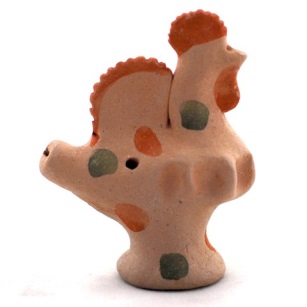 бумага А-4,   карандаши цветные.БЕСЕДЫ ОБ ИСКУССТВЕТема: «Искусство театра». История появления театра как самостоятельного вида искусства. Виды театральных постановок. Знакомство с театральными атрибутами и терминами. Театральная эстетика. Тема: «Искусство театра». История появления театра как самостоятельного вида искусства. Виды театральных постановок. Знакомство с театральными атрибутами и терминами. Театральная эстетика. Задание: Продолжаем изучение данной темы.